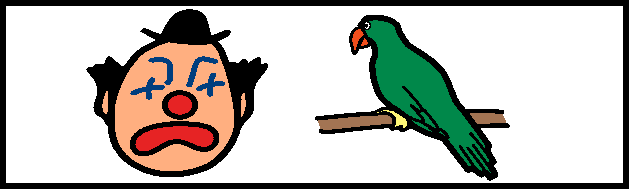 PALITO E PIRULITOPALITO É O PALHAÇO DO CIRCO ALEGRIA.ELE É UM PALHAÇO MUITO ENGRAÇADO.PALITO TEM UM PAPAGAIO CHAMADO PIRULITO.PALITO E PIRULITO SÃO A ATRAÇÃO PRINCIPAL DO CIRCO.ELES FAZEM MUITAS PALHAÇADAS E SÃO MUITO APLAUDIDOS PELA PLATÉIA DO CIRCO.PALITO E PIRULITO ESTÃO SEMPRE JUNTOS.AGORA RESPONDA:CIRCULE, NO TEXTO, AS PALAVRAS QUE INICIAM COM A LETRA P.QUAL O NOME DO PALHAÇO DO CIRCO?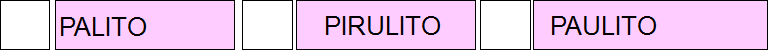 QUEM É O PIRULITO?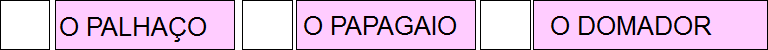 DE ACORDO COM O TEXTO, MARQUE A OPÇÃO CORRETA: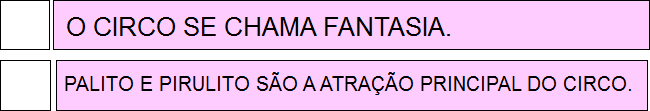 SEPARE AS SÍLABAS CORRETAMENTE: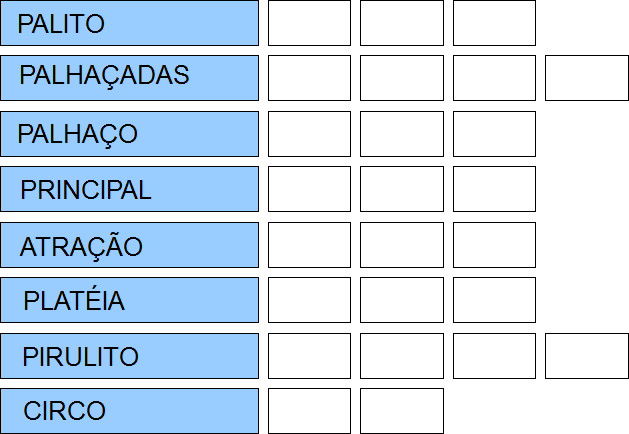 